Билеты к устному экзамену по алгебре для 7 класса.Билет № 1.1.Числовые выражения.  Значение числового выражения. Когда дробь равна нулю, когда не имеет смысла? Запишите в виде числового выражения данное предложение и найдите его значение:«сумма  числа  и частного чисел   и 3,2»2. Алгебраические выражения. Выясните, при каких значениях переменной выражение не имеет смысла:
Билет № 2.1. Линейное уравнение. Примеры линейных уравнений, имеющих один корень, бесконечно много корней и не имеющих корней2. Решите уравнения:а) 3х + 1 = 2х – 5 			 б) 2(х + 7) = 2х + 14в) 3(х – 1) – 3(5 + х) = 7Билет № 3.1. График функции. Нахождение по графику ординаты точки с данной абсциссой и абсцисс точек с данной ординатой.2. Используя рисунок, на котором изображен  график функции, найдите ординату точки графика,   если ее абсцисса равна:  х = 2;	х = -2 Найдите абсциссы точек графика, если ее  ордината равна: у = -3; у = 2				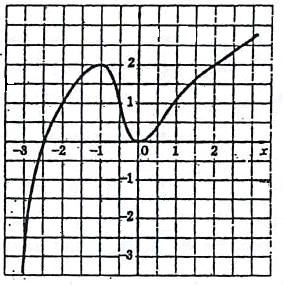 Билет № 4.1. Линейная функция. Виды графиков линейной функции при  k > 0,  k < 0,    k = 0.2. Постройте графики функций: у = 3х – 2, у = 3 – 2х, у = 2.Билет № 5.1. Степень с натуральным показателем и ее свойства.2. Упростите 	а7  ∙ а3 ;       b17 :b7 ;      (с5)13;     ; Сравните значения выражений:  23 + 33   и  (2 + 3)3Билет № 6.Понятие одночлена. Приведение одночлена к стандартному виду. Приведите одночлен к стандартному виду: Подобные одночлены. Найдите подобные одночлены и сложите их:           7х3;   - 5ху;    8х3;   3х2у;   ху3;   72х2у.     Билет № 7.1. Умножение одночленов. Возведение одночленов в степень.2. Выполните действия:а) (х2 у) ∙ (хуz)			б) (-3a2 b3) ∙ (6ab2)в) (2m3 n)5				г) (3a2 b)2 ∙ (-ax)3 Билет № 8.1. График функции у = х2.2. Найдите графически координаты точек пересечения графика функции у = х2  и  прямой  у = 7,3 Билет № 9.1. Сумма и разность многочленов. 2. Упростите:а) (3х2 – ху + 2у2) + (7х2 + ху – 1)               б) (2а2 + а – 3) – (3а2 + а – 5)Билет № 10.1. Произведение одночлена и многочлена. Произведение многочленов.2. Упростите: а) х(2х2 – ху + 2у3 – 1;   б) (2х – 3)∙(х 2 + х + 1) Билет № 11.1. Разложение на множители. Метод вынесение общего множителя за скобки. Метод группировки.2. Разложите на множители:а)  х2 – 5х 				б) 2х + 4у – 2 в) 3х2 у + 12ху3 			г) ах + ау – bx – by Билет № 12.1. Формулы сокращенного умножения (a + b)2  и (a - b)2  2. Представить в виде многочлена стандартного вида:а) (2х – 3)2 				б) (х – 2)2 + (2х + 3)2 Билет № 13.1. Формулы сокращенного умножения(a – b)(a + b);  (a – b)(a2 + ab + b2);  (a + b)(a2 - ab + b2) . 2. Преобразуйте в сумму:а) (3х – 2у) (3х + 2у)	    б) (5х + у)(у – 5х)		 в) (х2 – 3у3)(х2 + 3у3)Билет № 14.1. Метод разложения на множители с использованием формул сокращенного умножения. 2. Разложите на множители:а)  4х2 – у2 				б) 9х2 + 6ху + у2 в) х3 – 2х2 у + ху2 			г) а2 + 2аb + a + b2 + bБилет № 15.1. График линейного уравнения с двумя неизвестными. 2. Постройте графики уравнений:а) 2х + у = 7			б) 2х – 3у = 5Билет № 16.1. Решение систем линейных уравнений способом подстановки. 2. Решите систему уравнений: Билет № 17.1. Решение систем линейных уравнений способом алгебраического сложения. 2. Решите систему уравнений:а)  			б) Билет № 18.1. Прямая пропорциональность – частный случай линейной функции. Формула, построения графика. 2. Постройте графики функций:а) у = 5х				б) у = - 0,5 х  Билеты к экзамену по геометрии за 7 класс.Билет № 1.1. Признак равенства треугольников по двум сторонам и углу между ними.2. Задача по теме «Угол. Измерение углов»Билет № 2.1. Теорема об углах равнобедренного треугольника.2. Задача по теме «Признаки равенства треугольника»Билет № 3.1. Теорема о биссектрисе равнобедренного треугольника.2. Задача по теме «Свойства углов, образованных при пересечении параллельных прямых и секущей»Билет № 4.1. Свойства прямоугольного треугольника. (первое, второе доказать)2. Задача по теме «Сумма углов треугольника»Билет № 5.1. Теорема о неравенстве треугольника.2. Задача по теме «Внешний угол треугольника»Билет № 6.1. Теорема о соотношениях между сторонами и углами треугольника.2. Задача по теме «Смежные углы»Билет № 7.1. Признаки равенства прямоугольных треугольников. (любой  доказать)2. Задача по теме «Свойства углов, образованных при пересечении параллельных прямых и секущей»Билет № 8.1. Признак равенства треугольников по стороне и  двум прилежащим к ней  углам.2. Задача по теме «Сумма углов треугольника»Билет № 9.1. Аксиома параллельных прямых. Следствия из аксиомы. (любое доказать)2. Задача по теме «Прямоугольный треугольник»Билет № 10.1. Признаки параллельности двух прямых. (первый доказать)2. Задача по теме «Признаки равенства треугольника»Билет № 11.1. Признаки параллельности двух прямых. (второй доказать)2. Задача по теме «Равнобедренный треугольник»Билет № 12.1. Признаки параллельности двух прямых. (третий доказать)2. Задача по теме «Внешний угол»Билет № 13.1. Теорема о накрест лежащих углах, образованных двумя параллельными прямыми и секущей.2. Задача по теме «Сумма углов треугольника»Билет № 14.1. Теорема о соответственных углах, образованных двумя параллельными прямыми и секущей.2. Задача по теме «Признаки равенства треугольника»Билет № 15.1. Теорема об односторонних углах, образованных двумя параллельными прямыми и секущей.2. Задача по теме «Сумма углов треугольника»Билет № 16.1. Смежные и вертикальные углы. (доказать)2. Задача по теме «Измерение отрезков»Билет № 17.1. Теорема о сумме углов треугольника.2. Задача по теме «Свойства углов, образованных при пересечении параллельных прямых и секущей»Билет № 18.1. Теорема о внешнем угле треугольника.2. Задача по теме «Прямоугольный треугольник»